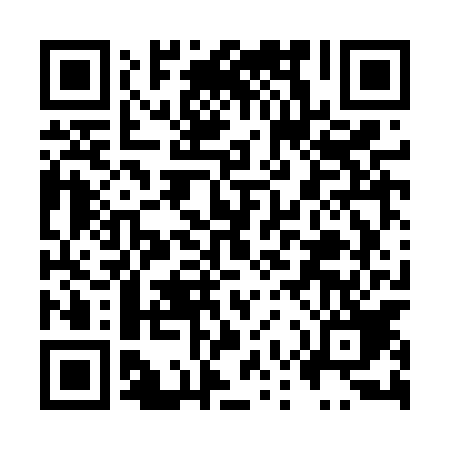 Ramadan times for Sopotnik, PolandMon 11 Mar 2024 - Wed 10 Apr 2024High Latitude Method: Angle Based RulePrayer Calculation Method: Muslim World LeagueAsar Calculation Method: HanafiPrayer times provided by https://www.salahtimes.comDateDayFajrSuhurSunriseDhuhrAsrIftarMaghribIsha11Mon4:044:045:5111:393:355:295:297:0912Tue4:014:015:4911:393:365:305:307:1113Wed3:593:595:4611:393:385:325:327:1314Thu3:573:575:4411:383:395:335:337:1415Fri3:553:555:4211:383:405:355:357:1616Sat3:523:525:4011:383:425:365:367:1817Sun3:503:505:3811:373:435:385:387:2018Mon3:473:475:3611:373:445:405:407:2119Tue3:453:455:3411:373:455:415:417:2320Wed3:433:435:3111:373:475:435:437:2521Thu3:403:405:2911:363:485:445:447:2722Fri3:383:385:2711:363:495:465:467:2923Sat3:353:355:2511:363:505:475:477:3024Sun3:333:335:2311:353:515:495:497:3225Mon3:303:305:2111:353:535:505:507:3426Tue3:283:285:1811:353:545:525:527:3627Wed3:253:255:1611:343:555:545:547:3828Thu3:233:235:1411:343:565:555:557:4029Fri3:203:205:1211:343:575:575:577:4230Sat3:183:185:1011:343:585:585:587:4431Sun4:154:156:0812:335:007:007:008:451Mon4:134:136:0612:335:017:017:018:472Tue4:104:106:0312:335:027:037:038:493Wed4:074:076:0112:325:037:047:048:514Thu4:054:055:5912:325:047:067:068:535Fri4:024:025:5712:325:057:077:078:556Sat3:593:595:5512:325:067:097:098:577Sun3:573:575:5312:315:077:117:119:008Mon3:543:545:5112:315:087:127:129:029Tue3:513:515:4912:315:107:147:149:0410Wed3:493:495:4712:305:117:157:159:06